[oracle@rac1 grid]$ ./runcluvfy.sh stage -pre crsinst -upgrade -n rac1,rac2 -rolling -src_crshome /u01/app/11.2.0/grid -dest_crshome /u01/app/11.2.0.4/grid -dest_version 11.2.0.4.0 -verbosePerforming pre-checks for cluster services setupChecking node reachability...Check: Node reachability from node "rac1"  Destination Node                      Reachable?  ------------------------------------  ------------------------  rac2                                  yes  rac1                                  yesResult: Node reachability check passed from node "rac1"Checking user equivalence...Check: User equivalence for user "oracle"  Node Name                             Status  ------------------------------------  ------------------------  rac2                                  passed  rac1                                  passedResult: User equivalence check passed for user "oracle"Checking CRS user consistencyResult: CRS user consistency check successfulChecking node connectivity...Checking hosts config file...  Node Name                             Status  ------------------------------------  ------------------------  rac2                                  passed  rac1                                  passedVerification of the hosts config file successfulInterface information for node "rac2" Name   IP Address      Subnet          Gateway         Def. Gateway    HW Address        MTU ------ --------------- --------------- --------------- --------------- ----------------- ------ eth0   192.168.2.102   192.168.2.0     0.0.0.0         192.168.2.1     08:00:27:9C:6D:05 1500 eth0   192.168.2.104   192.168.2.0     0.0.0.0         192.168.2.1     08:00:27:9C:6D:05 1500 eth0   192.168.2.107   192.168.2.0     0.0.0.0         192.168.2.1     08:00:27:9C:6D:05 1500 eth1   192.168.0.102   192.168.0.0     0.0.0.0         192.168.2.1     08:00:27:41:2A:C4 1500 eth1   169.254.157.23  169.254.0.0     0.0.0.0         192.168.2.1     08:00:27:41:2A:C4 1500Interface information for node "rac1" Name   IP Address      Subnet          Gateway         Def. Gateway    HW Address        MTU ------ --------------- --------------- --------------- --------------- ----------------- ------ eth0   192.168.2.101   192.168.2.0     0.0.0.0         192.168.2.1     08:00:27:B1:FF:0A 1500 eth0   192.168.2.106   192.168.2.0     0.0.0.0         192.168.2.1     08:00:27:B1:FF:0A 1500 eth0   192.168.2.105   192.168.2.0     0.0.0.0         192.168.2.1     08:00:27:B1:FF:0A 1500 eth0   192.168.2.103   192.168.2.0     0.0.0.0         192.168.2.1     08:00:27:B1:FF:0A 1500 eth1   192.168.0.101   192.168.0.0     0.0.0.0         192.168.2.1     08:00:27:AA:85:56 1500 eth1   169.254.40.171  169.254.0.0     0.0.0.0         192.168.2.1     08:00:27:AA:85:56 1500Check: Node connectivity for interface "eth0"  Source                          Destination                     Connected?  ------------------------------  ------------------------------  ----------------  rac2[192.168.2.102]             rac2[192.168.2.104]             yes  rac2[192.168.2.102]             rac2[192.168.2.107]             yes  rac2[192.168.2.102]             rac1[192.168.2.101]             yes  rac2[192.168.2.102]             rac1[192.168.2.106]             yes  rac2[192.168.2.102]             rac1[192.168.2.105]             yes  rac2[192.168.2.102]             rac1[192.168.2.103]             yes  rac2[192.168.2.104]             rac2[192.168.2.107]             yes  rac2[192.168.2.104]             rac1[192.168.2.101]             yes  rac2[192.168.2.104]             rac1[192.168.2.106]             yes  rac2[192.168.2.104]             rac1[192.168.2.105]             yes  rac2[192.168.2.104]             rac1[192.168.2.103]             yes  rac2[192.168.2.107]             rac1[192.168.2.101]             yes  rac2[192.168.2.107]             rac1[192.168.2.106]             yes  rac2[192.168.2.107]             rac1[192.168.2.105]             yes  rac2[192.168.2.107]             rac1[192.168.2.103]             yes  rac1[192.168.2.101]             rac1[192.168.2.106]             yes  rac1[192.168.2.101]             rac1[192.168.2.105]             yes  rac1[192.168.2.101]             rac1[192.168.2.103]             yes  rac1[192.168.2.106]             rac1[192.168.2.105]             yes  rac1[192.168.2.106]             rac1[192.168.2.103]             yes  rac1[192.168.2.105]             rac1[192.168.2.103]             yesResult: Node connectivity passed for interface "eth0"Check: TCP connectivity of subnet "192.168.2.0"  Source                          Destination                     Connected?  ------------------------------  ------------------------------  ----------------  rac1:192.168.2.101              rac2:192.168.2.102              passed  rac1:192.168.2.101              rac2:192.168.2.104              passed  rac1:192.168.2.101              rac2:192.168.2.107              passed  rac1:192.168.2.101              rac1:192.168.2.106              passed  rac1:192.168.2.101              rac1:192.168.2.105              passed  rac1:192.168.2.101              rac1:192.168.2.103              passedResult: TCP connectivity check passed for subnet "192.168.2.0"Check: Node connectivity for interface "eth1"  Source                          Destination                     Connected?  ------------------------------  ------------------------------  ----------------  rac2[192.168.0.102]             rac1[192.168.0.101]             yesResult: Node connectivity passed for interface "eth1"Check: TCP connectivity of subnet "192.168.0.0"  Source                          Destination                     Connected?  ------------------------------  ------------------------------  ----------------  rac1:192.168.0.101              rac2:192.168.0.102              passedResult: TCP connectivity check passed for subnet "192.168.0.0"Checking subnet mask consistency...Subnet mask consistency check passed for subnet "192.168.2.0".Subnet mask consistency check passed for subnet "192.168.0.0".Subnet mask consistency check passed.Result: Node connectivity check passedChecking multicast communication...Checking subnet "192.168.2.0" for multicast communication with multicast group "230.0.1.0"...Check of subnet "192.168.2.0" for multicast communication with multicast group "230.0.1.0" passed.Checking subnet "192.168.0.0" for multicast communication with multicast group "230.0.1.0"...Check of subnet "192.168.0.0" for multicast communication with multicast group "230.0.1.0" passed.Check of multicast communication passed.Checking OCR integrity...OCR integrity check passedChecking ASMLib configuration.  Node Name                             Status  ------------------------------------  ------------------------  rac2                                  passed  rac1                                  passedResult: Check for ASMLib configuration passed.Check: Total memory  Node Name     Available                 Required                  Status  ------------  ------------------------  ------------------------  ----------  rac2          2.942GB (3084864.0KB)     1.5GB (1572864.0KB)       passed  rac1          2.942GB (3084864.0KB)     1.5GB (1572864.0KB)       passedResult: Total memory check passedCheck: Available memory  Node Name     Available                 Required                  Status  ------------  ------------------------  ------------------------  ----------  rac2          2.1928GB (2299328.0KB)    50MB (51200.0KB)          passed  rac1          1.9308GB (2024580.0KB)    50MB (51200.0KB)          passedResult: Available memory check passedCheck: Swap space  Node Name     Available                 Required                  Status  ------------  ------------------------  ------------------------  ----------  rac2          5.5385GB (5807488.0KB)    2.942GB (3084864.0KB)     passed  rac1          5.5385GB (5807488.0KB)    2.942GB (3084864.0KB)     passedResult: Swap space check passedCheck: Free disk space for "rac2:/u01/app/11.2.0.4/grid"  Path              Node Name     Mount point   Available     Required      Status  ----------------  ------------  ------------  ------------  ------------  ------------  /u01/app/11.2.0.4/grid  rac2          /u01          29.833GB      5.5GB         passedResult: Free disk space check passed for "rac2:/u01/app/11.2.0.4/grid"Check: Free disk space for "rac1:/u01/app/11.2.0.4/grid"  Path              Node Name     Mount point   Available     Required      Status  ----------------  ------------  ------------  ------------  ------------  ------------  /u01/app/11.2.0.4/grid  rac1          /u01          28.4668GB     5.5GB         passedResult: Free disk space check passed for "rac1:/u01/app/11.2.0.4/grid"Check: Free disk space for "rac2:/tmp"  Path              Node Name     Mount point   Available     Required      Status  ----------------  ------------  ------------  ------------  ------------  ------------  /tmp              rac2          /             5.5176GB      1GB           passedResult: Free disk space check passed for "rac2:/tmp"Check: Free disk space for "rac1:/tmp"  Path              Node Name     Mount point   Available     Required      Status  ----------------  ------------  ------------  ------------  ------------  ------------  /tmp              rac1          /             5.9735GB      1GB           passedResult: Free disk space check passed for "rac1:/tmp"Check: User existence for "oracle"  Node Name     Status                    Comment  ------------  ------------------------  ------------------------  rac2          passed                    exists(1100)  rac1          passed                    exists(1100)Checking for multiple users with UID value 1100Result: Check for multiple users with UID value 1100 passedResult: User existence check passed for "oracle"Check: Group existence for "oinstall"  Node Name     Status                    Comment  ------------  ------------------------  ------------------------  rac2          passed                    exists  rac1          passed                    existsResult: Group existence check passed for "oinstall"Check: Membership of user "oracle" in group "oinstall" [as Primary]  Node Name         User Exists   Group Exists  User in Group  Primary       Status  ----------------  ------------  ------------  ------------  ------------  ------------  rac2              yes           yes           yes           yes           passed  rac1              yes           yes           yes           yes           passedResult: Membership check for user "oracle" in group "oinstall" [as Primary] passedCheck: Run level  Node Name     run level                 Required                  Status  ------------  ------------------------  ------------------------  ----------  rac2          5                         3,5                       passed  rac1          5                         3,5                       passedResult: Run level check passedCheck: Hard limits for "maximum open file descriptors"  Node Name         Type          Available     Required      Status  ----------------  ------------  ------------  ------------  ----------------  rac2              hard          65536         65536         passed  rac1              hard          65536         65536         passedResult: Hard limits check passed for "maximum open file descriptors"Check: Soft limits for "maximum open file descriptors"  Node Name         Type          Available     Required      Status  ----------------  ------------  ------------  ------------  ----------------  rac2              soft          1024          1024          passed  rac1              soft          1024          1024          passedResult: Soft limits check passed for "maximum open file descriptors"Check: Hard limits for "maximum user processes"  Node Name         Type          Available     Required      Status  ----------------  ------------  ------------  ------------  ----------------  rac2              hard          16384         16384         passed  rac1              hard          16384         16384         passedResult: Hard limits check passed for "maximum user processes"Check: Soft limits for "maximum user processes"  Node Name         Type          Available     Required      Status  ----------------  ------------  ------------  ------------  ----------------  rac2              soft          2047          2047          passed  rac1              soft          2047          2047          passedResult: Soft limits check passed for "maximum user processes"There are no oracle patches required for home "/u01/app/11.2.0/grid".There are no oracle patches required for home "/u01/app/11.2.0.4/grid".Check: System architecture  Node Name     Available                 Required                  Status  ------------  ------------------------  ------------------------  ----------  rac2          x86_64                    x86_64                    passed  rac1          x86_64                    x86_64                    passedResult: System architecture check passedCheck: Kernel version  Node Name     Available                 Required                  Status  ------------  ------------------------  ------------------------  ----------  rac2          2.6.32-200.13.1.el5uek    2.6.18                    passed  rac1          2.6.32-200.13.1.el5uek    2.6.18                    passedResult: Kernel version check passedCheck: Kernel parameter for "semmsl"  Node Name         Current       Configured    Required      Status        Comment  ----------------  ------------  ------------  ------------  ------------  ------------  rac2              250           250           250           passed  rac1              250           250           250           passedResult: Kernel parameter check passed for "semmsl"Check: Kernel parameter for "semmns"  Node Name         Current       Configured    Required      Status        Comment  ----------------  ------------  ------------  ------------  ------------  ------------  rac2              32000         32000         32000         passed  rac1              32000         32000         32000         passedResult: Kernel parameter check passed for "semmns"Check: Kernel parameter for "semopm"  Node Name         Current       Configured    Required      Status        Comment  ----------------  ------------  ------------  ------------  ------------  ------------  rac2              100           100           100           passed  rac1              100           100           100           passedResult: Kernel parameter check passed for "semopm"Check: Kernel parameter for "semmni"  Node Name         Current       Configured    Required      Status        Comment  ----------------  ------------  ------------  ------------  ------------  ------------  rac2              128           128           128           passed  rac1              128           128           128           passedResult: Kernel parameter check passed for "semmni"Check: Kernel parameter for "shmmax"  Node Name         Current       Configured    Required      Status        Comment  ----------------  ------------  ------------  ------------  ------------  ------------  rac2              1054504960    1054504960    1579450368    failed        Current value incorrect. Configured value incorrect.  rac1              1054504960    1054504960    1579450368    failed        Current value incorrect. Configured value incorrect.Result: Kernel parameter check failed for "shmmax"Check: Kernel parameter for "shmmni"  Node Name         Current       Configured    Required      Status        Comment  ----------------  ------------  ------------  ------------  ------------  ------------  rac2              4096          4096          4096          passed  rac1              4096          4096          4096          passedResult: Kernel parameter check passed for "shmmni"Check: Kernel parameter for "shmall"  Node Name         Current       Configured    Required      Status        Comment  ----------------  ------------  ------------  ------------  ------------  ------------  rac2              2097152       2097152       2097152       passed  rac1              2097152       2097152       2097152       passedResult: Kernel parameter check passed for "shmall"Check: Kernel parameter for "file-max"  Node Name         Current       Configured    Required      Status        Comment  ----------------  ------------  ------------  ------------  ------------  ------------  rac2              6815744       6815744       6815744       passed  rac1              6815744       6815744       6815744       passedResult: Kernel parameter check passed for "file-max"Check: Kernel parameter for "ip_local_port_range"  Node Name         Current       Configured    Required      Status        Comment  ----------------  ------------  ------------  ------------  ------------  ------------  rac2              between 9000.0 & 65500.0  between 9000.0 & 65500.0  between 9000.0 & 65500.0  passed  rac1              between 9000.0 & 65500.0  between 9000.0 & 65500.0  between 9000.0 & 65500.0  passedResult: Kernel parameter check passed for "ip_local_port_range"Check: Kernel parameter for "rmem_default"  Node Name         Current       Configured    Required      Status        Comment  ----------------  ------------  ------------  ------------  ------------  ------------  rac2              262144        262144        262144        passed  rac1              262144        262144        262144        passedResult: Kernel parameter check passed for "rmem_default"Check: Kernel parameter for "rmem_max"  Node Name         Current       Configured    Required      Status        Comment  ----------------  ------------  ------------  ------------  ------------  ------------  rac2              4194304       4194304       4194304       passed  rac1              4194304       4194304       4194304       passedResult: Kernel parameter check passed for "rmem_max"Check: Kernel parameter for "wmem_default"  Node Name         Current       Configured    Required      Status        Comment  ----------------  ------------  ------------  ------------  ------------  ------------  rac2              262144        262144        262144        passed  rac1              262144        262144        262144        passedResult: Kernel parameter check passed for "wmem_default"Check: Kernel parameter for "wmem_max"  Node Name         Current       Configured    Required      Status        Comment  ----------------  ------------  ------------  ------------  ------------  ------------  rac2              1048586       1048586       1048576       passed  rac1              1048586       1048586       1048576       passedResult: Kernel parameter check passed for "wmem_max"Check: Kernel parameter for "aio-max-nr"  Node Name         Current       Configured    Required      Status        Comment  ----------------  ------------  ------------  ------------  ------------  ------------  rac2              1048576       1048576       1048576       passed  rac1              1048576       1048576       1048576       passedResult: Kernel parameter check passed for "aio-max-nr"Check: Package existence for "make"  Node Name     Available                 Required                  Status  ------------  ------------------------  ------------------------  ----------  rac2          make-3.81-3.el5           make-3.81                 passed  rac1          make-3.81-3.el5           make-3.81                 passedResult: Package existence check passed for "make"Check: Package existence for "binutils"  Node Name     Available                 Required                  Status  ------------  ------------------------  ------------------------  ----------  rac2          binutils-2.17.50.0.6-14.el5  binutils-2.17.50.0.6      passed  rac1          binutils-2.17.50.0.6-14.el5  binutils-2.17.50.0.6      passedResult: Package existence check passed for "binutils"Check: Package existence for "gcc(x86_64)"  Node Name     Available                 Required                  Status  ------------  ------------------------  ------------------------  ----------  rac2          gcc(x86_64)-4.1.2-51.el5  gcc(x86_64)-4.1.2         passed  rac1          gcc(x86_64)-4.1.2-51.el5  gcc(x86_64)-4.1.2         passedResult: Package existence check passed for "gcc(x86_64)"Check: Package existence for "libaio(x86_64)"  Node Name     Available                 Required                  Status  ------------  ------------------------  ------------------------  ----------  rac2          libaio(x86_64)-0.3.106-5  libaio(x86_64)-0.3.106    passed  rac1          libaio(x86_64)-0.3.106-5  libaio(x86_64)-0.3.106    passedResult: Package existence check passed for "libaio(x86_64)"Check: Package existence for "glibc(x86_64)"  Node Name     Available                 Required                  Status  ------------  ------------------------  ------------------------  ----------  rac2          glibc(x86_64)-2.5-65      glibc(x86_64)-2.5-24      passed  rac1          glibc(x86_64)-2.5-65      glibc(x86_64)-2.5-24      passedResult: Package existence check passed for "glibc(x86_64)"Check: Package existence for "compat-libstdc++-33(x86_64)"  Node Name     Available                 Required                  Status  ------------  ------------------------  ------------------------  ----------  rac2          compat-libstdc++-33(x86_64)-3.2.3-61  compat-libstdc++-33(x86_64)-3.2.3  passed  rac1          compat-libstdc++-33(x86_64)-3.2.3-61  compat-libstdc++-33(x86_64)-3.2.3  passedResult: Package existence check passed for "compat-libstdc++-33(x86_64)"Check: Package existence for "elfutils-libelf(x86_64)"  Node Name     Available                 Required                  Status  ------------  ------------------------  ------------------------  ----------  rac2          elfutils-libelf(x86_64)-0.137-3.el5  elfutils-libelf(x86_64)-0.125  passed  rac1          elfutils-libelf(x86_64)-0.137-3.el5  elfutils-libelf(x86_64)-0.125  passedResult: Package existence check passed for "elfutils-libelf(x86_64)"Check: Package existence for "elfutils-libelf-devel"  Node Name     Available                 Required                  Status  ------------  ------------------------  ------------------------  ----------  rac2          elfutils-libelf-devel-0.137-3.el5  elfutils-libelf-devel-0.125  passed  rac1          elfutils-libelf-devel-0.137-3.el5  elfutils-libelf-devel-0.125  passedResult: Package existence check passed for "elfutils-libelf-devel"Check: Package existence for "glibc-common"  Node Name     Available                 Required                  Status  ------------  ------------------------  ------------------------  ----------  rac2          glibc-common-2.5-65       glibc-common-2.5          passed  rac1          glibc-common-2.5-65       glibc-common-2.5          passedResult: Package existence check passed for "glibc-common"Check: Package existence for "glibc-devel(x86_64)"  Node Name     Available                 Required                  Status  ------------  ------------------------  ------------------------  ----------  rac2          glibc-devel(x86_64)-2.5-65  glibc-devel(x86_64)-2.5   passed  rac1          glibc-devel(x86_64)-2.5-65  glibc-devel(x86_64)-2.5   passedResult: Package existence check passed for "glibc-devel(x86_64)"Check: Package existence for "glibc-headers"  Node Name     Available                 Required                  Status  ------------  ------------------------  ------------------------  ----------  rac2          glibc-headers-2.5-65      glibc-headers-2.5         passed  rac1          glibc-headers-2.5-65      glibc-headers-2.5         passedResult: Package existence check passed for "glibc-headers"Check: Package existence for "gcc-c++(x86_64)"  Node Name     Available                 Required                  Status  ------------  ------------------------  ------------------------  ----------  rac2          gcc-c++(x86_64)-4.1.2-51.el5  gcc-c++(x86_64)-4.1.2     passed  rac1          gcc-c++(x86_64)-4.1.2-51.el5  gcc-c++(x86_64)-4.1.2     passedResult: Package existence check passed for "gcc-c++(x86_64)"Check: Package existence for "libaio-devel(x86_64)"  Node Name     Available                 Required                  Status  ------------  ------------------------  ------------------------  ----------  rac2          libaio-devel(x86_64)-0.3.106-5  libaio-devel(x86_64)-0.3.106  passed  rac1          libaio-devel(x86_64)-0.3.106-5  libaio-devel(x86_64)-0.3.106  passedResult: Package existence check passed for "libaio-devel(x86_64)"Check: Package existence for "libgcc(x86_64)"  Node Name     Available                 Required                  Status  ------------  ------------------------  ------------------------  ----------  rac2          libgcc(x86_64)-4.1.2-51.el5  libgcc(x86_64)-4.1.2      passed  rac1          libgcc(x86_64)-4.1.2-51.el5  libgcc(x86_64)-4.1.2      passedResult: Package existence check passed for "libgcc(x86_64)"Check: Package existence for "libstdc++(x86_64)"  Node Name     Available                 Required                  Status  ------------  ------------------------  ------------------------  ----------  rac2          libstdc++(x86_64)-4.1.2-51.el5  libstdc++(x86_64)-4.1.2   passed  rac1          libstdc++(x86_64)-4.1.2-51.el5  libstdc++(x86_64)-4.1.2   passedResult: Package existence check passed for "libstdc++(x86_64)"Check: Package existence for "libstdc++-devel(x86_64)"  Node Name     Available                 Required                  Status  ------------  ------------------------  ------------------------  ----------  rac2          libstdc++-devel(x86_64)-4.1.2-51.el5  libstdc++-devel(x86_64)-4.1.2  passed  rac1          libstdc++-devel(x86_64)-4.1.2-51.el5  libstdc++-devel(x86_64)-4.1.2  passedResult: Package existence check passed for "libstdc++-devel(x86_64)"Check: Package existence for "sysstat"  Node Name     Available                 Required                  Status  ------------  ------------------------  ------------------------  ----------  rac2          sysstat-7.0.2-11.el5      sysstat-7.0.2             passed  rac1          sysstat-7.0.2-11.el5      sysstat-7.0.2             passedResult: Package existence check passed for "sysstat"Check: Package existence for "ksh"  Node Name     Available                 Required                  Status  ------------  ------------------------  ------------------------  ----------  rac2          ksh-20100202-1.el5_6.6    ksh-20060214              passed  rac1          ksh-20100202-1.el5_6.6    ksh-20060214              passedResult: Package existence check passed for "ksh"Checking for multiple users with UID value 0Result: Check for multiple users with UID value 0 passedCheck: Current group IDResult: Current group ID check passedStarting check for consistency of primary group of root user  Node Name                             Status  ------------------------------------  ------------------------  rac2                                  passed  rac1                                  passedCheck for consistency of root user's primary group passedCheck: Package existence for "cvuqdisk"  Node Name     Available                 Required                  Status  ------------  ------------------------  ------------------------  ----------  rac2          cvuqdisk-1.0.9-1          cvuqdisk-1.0.9-1          passed  rac1          cvuqdisk-1.0.9-1          cvuqdisk-1.0.9-1          passedResult: Package existence check passed for "cvuqdisk"Starting Clock synchronization checks using Network Time Protocol(NTP)...NTP Configuration file check started...Network Time Protocol(NTP) configuration file not found on any of the nodes. Oracle Cluster Time Synchronization Service(CTSS) can be used instead of NTP for time synchronization on the cluster nodesNo NTP Daemons or Services were found to be runningResult: Clock synchronization check using Network Time Protocol(NTP) passedChecking Core file name pattern consistency...Core file name pattern consistency check passed.Checking to make sure user "oracle" is not in "root" group  Node Name     Status                    Comment  ------------  ------------------------  ------------------------  rac2          passed                    does not exist  rac1          passed                    does not existResult: User "oracle" is not part of "root" group. Check passedCheck default user file creation mask  Node Name     Available                 Required                  Comment  ------------  ------------------------  ------------------------  ----------  rac2          0022                      0022                      passed  rac1          0022                      0022                      passedResult: Default user file creation mask check passedChecking consistency of file "/etc/resolv.conf" across nodesChecking the file "/etc/resolv.conf" to make sure only one of domain and search entries is definedFile "/etc/resolv.conf" does not have both domain and search entries definedChecking if domain entry in file "/etc/resolv.conf" is consistent across the nodes...domain entry in file "/etc/resolv.conf" is consistent across nodesChecking if search entry in file "/etc/resolv.conf" is consistent across the nodes...search entry in file "/etc/resolv.conf" is consistent across nodesChecking file "/etc/resolv.conf" to make sure that only one search entry is definedAll nodes have one search entry defined in file "/etc/resolv.conf"Checking all nodes to make sure that search entry is "rajasekhar.com" as found on node "rac2"All nodes of the cluster have same value for 'search'Checking DNS response time for an unreachable node  Node Name                             Status  ------------------------------------  ------------------------  rac2                                  failed  rac1                                  failedPRVF-5636 : The DNS response time for an unreachable node exceeded "15000" ms on following nodes: rac2,rac1File "/etc/resolv.conf" is not consistent across nodesUDev attributes check for OCR locations started...Result: UDev attributes check passed for OCR locationsUDev attributes check for Voting Disk locations started...Result: UDev attributes check passed for Voting Disk locationsCheck: Time zone consistencyResult: Time zone consistency check passedChecking VIP configuration.Checking VIP Subnet configuration.Check for VIP Subnet configuration passed.Checking VIP reachabilityCheck for VIP reachability passed.Checking Oracle Cluster Voting Disk configuration...ASM Running check passed. ASM is running on all specified nodesOracle Cluster Voting Disk configuration check passedClusterware version consistency passedPre-check for cluster services setup was unsuccessful on all the nodes.[oracle@rac1 grid]$[oracle@rac1 grid]$ ./runInstallerStarting Oracle Universal Installer...Checking Temp space: must be greater than 120 MB.   Actual 5853 MB    PassedChecking swap space: must be greater than 150 MB.   Actual 5671 MB    PassedChecking monitor: must be configured to display at least 256 colors.    Actual 16777216    PassedPreparing to launch Oracle Universal Installer from /tmp/OraInstall2015-12-17_08-26-58PM. Please wait ...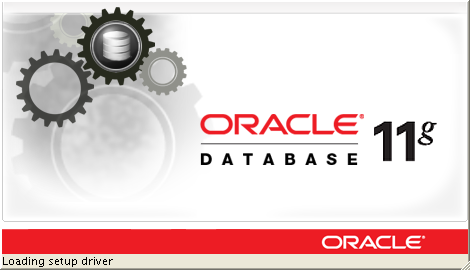 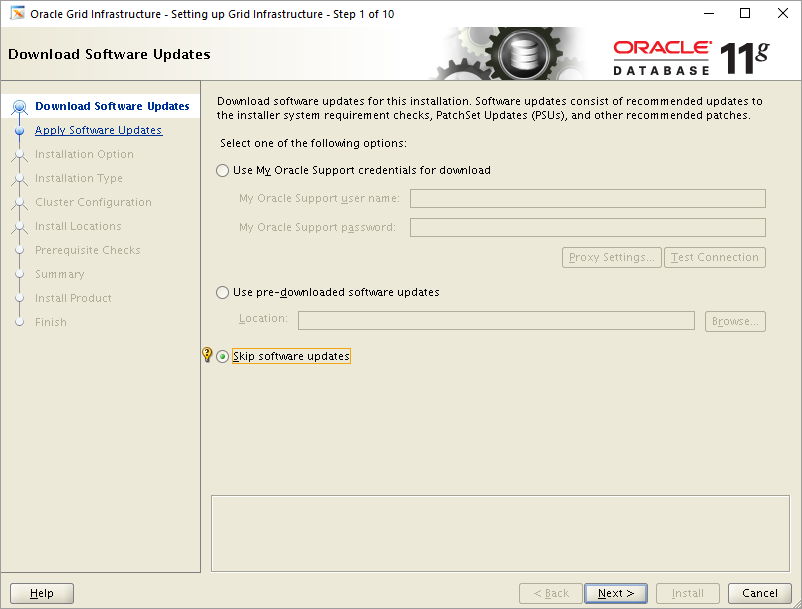 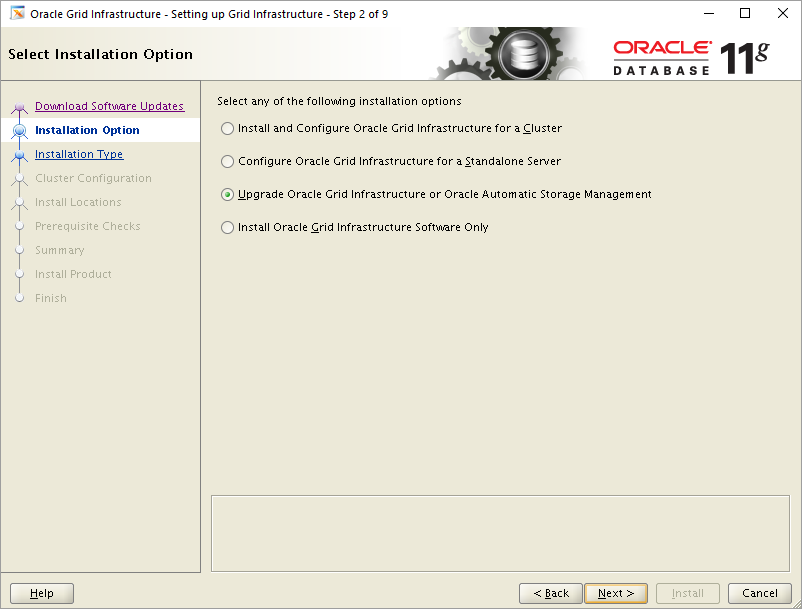 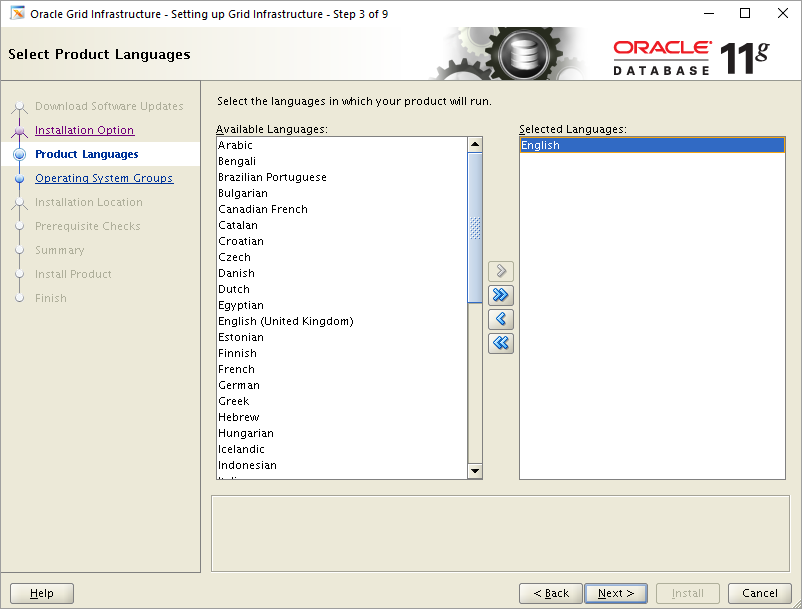 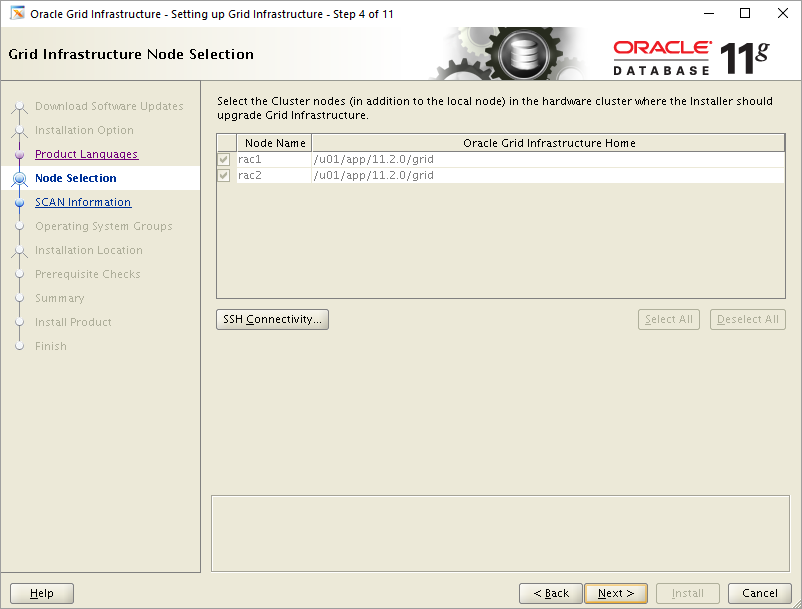 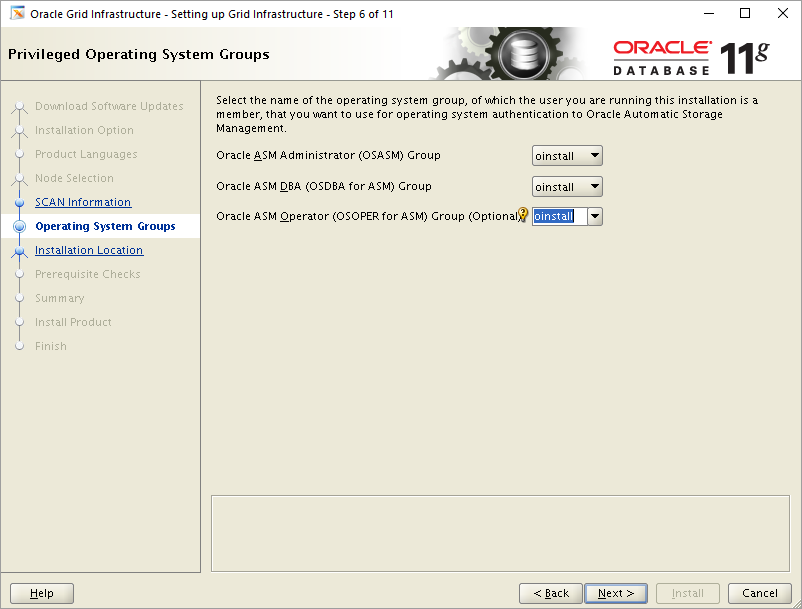 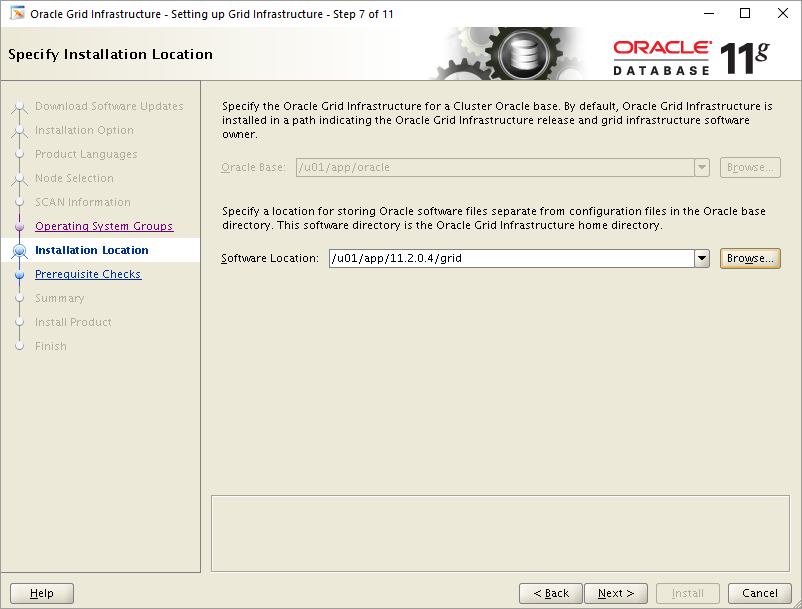 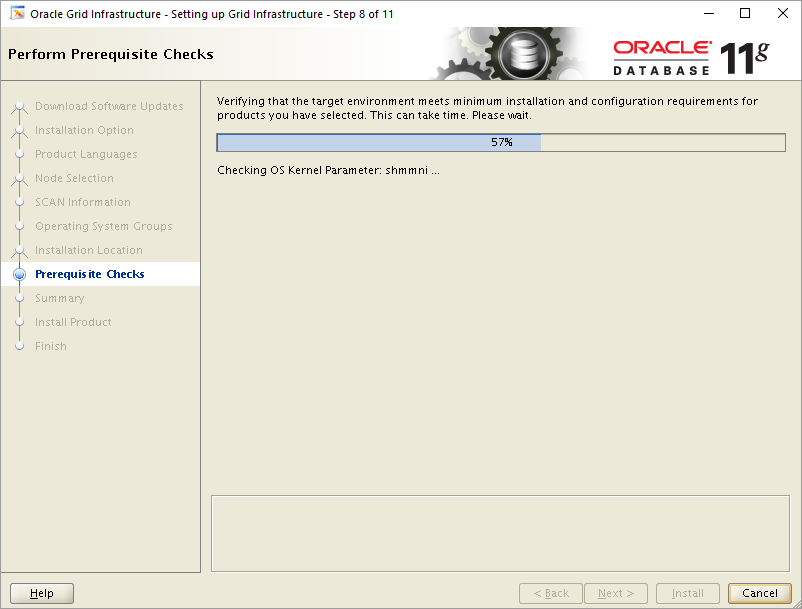 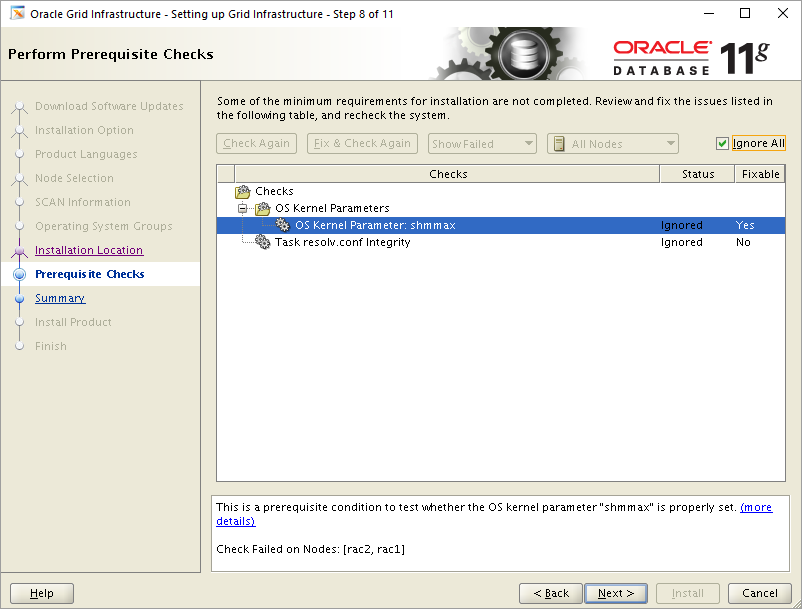 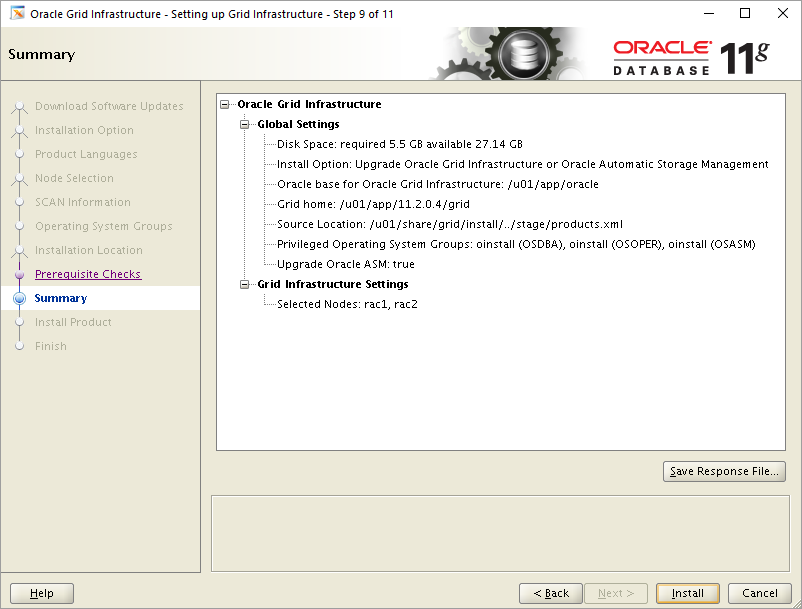 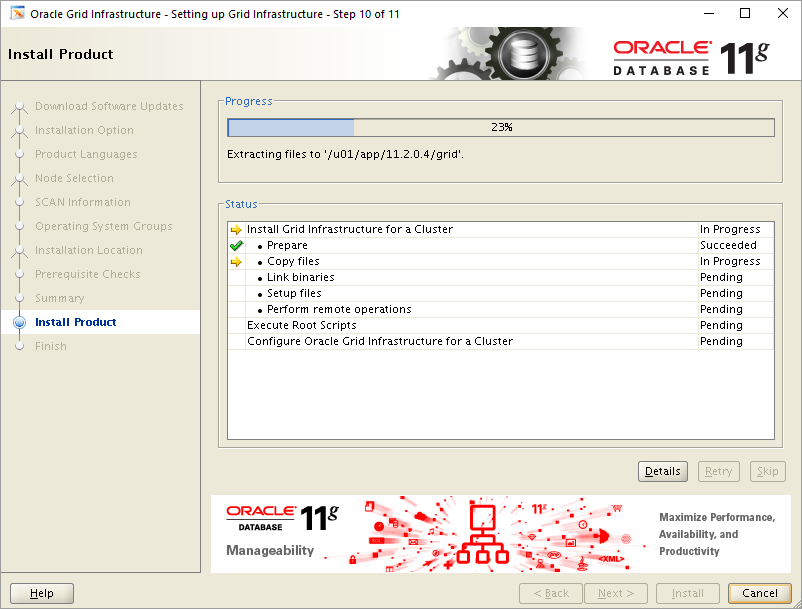 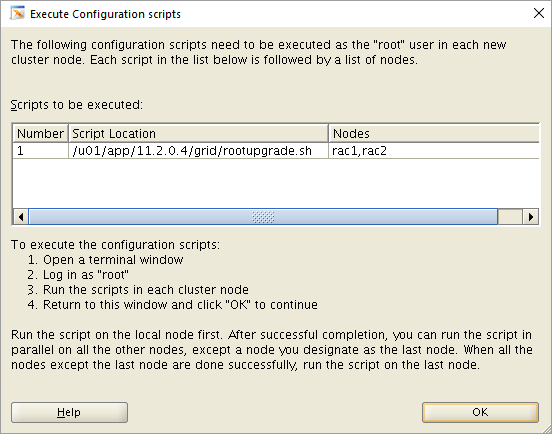 [root@rac1 ~]# /u01/app/11.2.0.4/grid/rootupgrade.shPerforming root user operation for Oracle 11gThe following environment variables are set as:    ORACLE_OWNER= oracle    ORACLE_HOME=  /u01/app/11.2.0.4/gridEnter the full pathname of the local bin directory: [/usr/local/bin]:The contents of "dbhome" have not changed. No need to overwrite.The contents of "oraenv" have not changed. No need to overwrite.The contents of "coraenv" have not changed. No need to overwrite.Entries will be added to the /etc/oratab file as needed byDatabase Configuration Assistant when a database is createdFinished running generic part of root script.Now product-specific root actions will be performed.Using configuration parameter file: /u01/app/11.2.0.4/grid/crs/install/crsconfig_paramsCreating trace directoryUser ignored Prerequisites during installationInstalling Trace File AnalyzerASM upgrade has started on first node.CRS-2791: Starting shutdown of Oracle High Availability Services-managed resources on 'rac1'CRS-2673: Attempting to stop 'ora.crsd' on 'rac1'CRS-2790: Starting shutdown of Cluster Ready Services-managed resources on 'rac1'CRS-2673: Attempting to stop 'ora.scan3.vip' on 'rac1'CRS-2673: Attempting to stop 'ora.oc4j' on 'rac1'CRS-2673: Attempting to stop 'ora.LISTENER.lsnr' on 'rac1'CRS-2673: Attempting to stop 'ora.scan2.vip' on 'rac1'CRS-2673: Attempting to stop 'ora.OCR.dg' on 'rac1'CRS-2673: Attempting to stop 'ora.cvu' on 'rac1'CRS-2677: Stop of 'ora.scan3.vip' on 'rac1' succeededCRS-2672: Attempting to start 'ora.scan3.vip' on 'rac2'CRS-2677: Stop of 'ora.scan2.vip' on 'rac1' succeededCRS-2672: Attempting to start 'ora.scan2.vip' on 'rac2'CRS-2676: Start of 'ora.scan3.vip' on 'rac2' succeededCRS-2676: Start of 'ora.scan2.vip' on 'rac2' succeededCRS-2677: Stop of 'ora.LISTENER.lsnr' on 'rac1' succeededCRS-2673: Attempting to stop 'ora.rac1.vip' on 'rac1'CRS-2677: Stop of 'ora.rac1.vip' on 'rac1' succeededCRS-2672: Attempting to start 'ora.rac1.vip' on 'rac2'CRS-2676: Start of 'ora.rac1.vip' on 'rac2' succeededCRS-2677: Stop of 'ora.oc4j' on 'rac1' succeededCRS-2672: Attempting to start 'ora.oc4j' on 'rac2'CRS-2677: Stop of 'ora.cvu' on 'rac1' succeededCRS-2672: Attempting to start 'ora.cvu' on 'rac2'CRS-2676: Start of 'ora.cvu' on 'rac2' succeededCRS-2676: Start of 'ora.oc4j' on 'rac2' succeededCRS-2677: Stop of 'ora.OCR.dg' on 'rac1' succeededCRS-2673: Attempting to stop 'ora.asm' on 'rac1'CRS-2677: Stop of 'ora.asm' on 'rac1' succeededCRS-2673: Attempting to stop 'ora.ons' on 'rac1'CRS-2677: Stop of 'ora.ons' on 'rac1' succeededCRS-2673: Attempting to stop 'ora.net1.network' on 'rac1'CRS-2677: Stop of 'ora.net1.network' on 'rac1' succeededCRS-2792: Shutdown of Cluster Ready Services-managed resources on 'rac1' has completedCRS-2677: Stop of 'ora.crsd' on 'rac1' succeededCRS-2673: Attempting to stop 'ora.crf' on 'rac1'CRS-2673: Attempting to stop 'ora.ctssd' on 'rac1'CRS-2673: Attempting to stop 'ora.evmd' on 'rac1'CRS-2673: Attempting to stop 'ora.asm' on 'rac1'CRS-2673: Attempting to stop 'ora.mdnsd' on 'rac1'CRS-2677: Stop of 'ora.crf' on 'rac1' succeededCRS-2677: Stop of 'ora.mdnsd' on 'rac1' succeededCRS-2677: Stop of 'ora.evmd' on 'rac1' succeededCRS-2677: Stop of 'ora.ctssd' on 'rac1' succeededCRS-2677: Stop of 'ora.asm' on 'rac1' succeededCRS-2673: Attempting to stop 'ora.cluster_interconnect.haip' on 'rac1'CRS-2677: Stop of 'ora.cluster_interconnect.haip' on 'rac1' succeededCRS-2673: Attempting to stop 'ora.cssd' on 'rac1'CRS-2677: Stop of 'ora.cssd' on 'rac1' succeededCRS-2673: Attempting to stop 'ora.gipcd' on 'rac1'CRS-2677: Stop of 'ora.gipcd' on 'rac1' succeededCRS-2673: Attempting to stop 'ora.gpnpd' on 'rac1'CRS-2677: Stop of 'ora.gpnpd' on 'rac1' succeededCRS-2793: Shutdown of Oracle High Availability Services-managed resources on 'rac1' has completedCRS-4133: Oracle High Availability Services has been stopped.OLR initialization - successfulReplacing Clusterware entries in inittabclscfg: EXISTING configuration version 5 detected.clscfg: version 5 is 11g Release 2.Successfully accumulated necessary OCR keys.Creating OCR keys for user 'root', privgrp 'root'..Operation successful.Configure Oracle Grid Infrastructure for a Cluster ... succeeded[root@rac1 ~]#[root@rac2 ~]# /u01/app/11.2.0.4/grid/rootupgrade.shPerforming root user operation for Oracle 11gThe following environment variables are set as:    ORACLE_OWNER= oracle    ORACLE_HOME=  /u01/app/11.2.0.4/gridEnter the full pathname of the local bin directory: [/usr/local/bin]:The contents of "dbhome" have not changed. No need to overwrite.The contents of "oraenv" have not changed. No need to overwrite.The contents of "coraenv" have not changed. No need to overwrite.Entries will be added to the /etc/oratab file as needed byDatabase Configuration Assistant when a database is createdFinished running generic part of root script.Now product-specific root actions will be performed.Using configuration parameter file: /u01/app/11.2.0.4/grid/crs/install/crsconfig                                             _paramsCreating trace directoryUser ignored Prerequisites during installationInstalling Trace File AnalyzerCRS-2791: Starting shutdown of Oracle High Availability Services-managed resources on 'rac2'CRS-2673: Attempting to stop 'ora.crsd' on 'rac2'CRS-2790: Starting shutdown of Cluster Ready Services-managed resources on 'rac2'CRS-2673: Attempting to stop 'ora.OCR.dg' on 'rac2'CRS-2673: Attempting to stop 'ora.scan3.vip' on 'rac2'CRS-2673: Attempting to stop 'ora.scan2.vip' on 'rac2'CRS-2673: Attempting to stop 'ora.cvu' on 'rac2'CRS-2673: Attempting to stop 'ora.LISTENER.lsnr' on 'rac2'CRS-2677: Stop of 'ora.scan3.vip' on 'rac2' succeededCRS-2672: Attempting to start 'ora.scan3.vip' on 'rac1'CRS-2677: Stop of 'ora.scan2.vip' on 'rac2' succeededCRS-2672: Attempting to start 'ora.scan2.vip' on 'rac1'CRS-2677: Stop of 'ora.cvu' on 'rac2' succeededCRS-2672: Attempting to start 'ora.cvu' on 'rac1'CRS-2677: Stop of 'ora.LISTENER.lsnr' on 'rac2' succeededCRS-2673: Attempting to stop 'ora.rac2.vip' on 'rac2'CRS-2677: Stop of 'ora.rac2.vip' on 'rac2' succeededCRS-2672: Attempting to start 'ora.rac2.vip' on 'rac1'CRS-2676: Start of 'ora.cvu' on 'rac1' succeededCRS-2676: Start of 'ora.scan3.vip' on 'rac1' succeededCRS-2676: Start of 'ora.scan2.vip' on 'rac1' succeededCRS-2676: Start of 'ora.rac2.vip' on 'rac1' succeededCRS-2677: Stop of 'ora.OCR.dg' on 'rac2' succeededCRS-2673: Attempting to stop 'ora.asm' on 'rac2'CRS-2677: Stop of 'ora.asm' on 'rac2' succeededCRS-2673: Attempting to stop 'ora.ons' on 'rac2'CRS-2677: Stop of 'ora.ons' on 'rac2' succeededCRS-2673: Attempting to stop 'ora.net1.network' on 'rac2'CRS-2677: Stop of 'ora.net1.network' on 'rac2' succeededCRS-2792: Shutdown of Cluster Ready Services-managed resources on 'rac2' has completedCRS-2677: Stop of 'ora.crsd' on 'rac2' succeededCRS-2673: Attempting to stop 'ora.mdnsd' on 'rac2'CRS-2673: Attempting to stop 'ora.ctssd' on 'rac2'CRS-2673: Attempting to stop 'ora.evmd' on 'rac2'CRS-2673: Attempting to stop 'ora.asm' on 'rac2'CRS-2677: Stop of 'ora.evmd' on 'rac2' succeededCRS-2677: Stop of 'ora.ctssd' on 'rac2' succeededCRS-2677: Stop of 'ora.mdnsd' on 'rac2' succeededCRS-2677: Stop of 'ora.asm' on 'rac2' succeededCRS-2673: Attempting to stop 'ora.cluster_interconnect.haip' on 'rac2'CRS-2677: Stop of 'ora.cluster_interconnect.haip' on 'rac2' succeededCRS-2673: Attempting to stop 'ora.cssd' on 'rac2'CRS-2677: Stop of 'ora.cssd' on 'rac2' succeededCRS-2673: Attempting to stop 'ora.crf' on 'rac2'CRS-2677: Stop of 'ora.crf' on 'rac2' succeededCRS-2673: Attempting to stop 'ora.gipcd' on 'rac2'CRS-2677: Stop of 'ora.gipcd' on 'rac2' succeededCRS-2673: Attempting to stop 'ora.gpnpd' on 'rac2'CRS-2677: Stop of 'ora.gpnpd' on 'rac2' succeededCRS-2793: Shutdown of Oracle High Availability Services-managed resources on 'rac2' has completedCRS-4133: Oracle High Availability Services has been stopped.OLR initialization - successfulReplacing Clusterware entries in inittabclscfg: EXISTING configuration version 5 detected.clscfg: version 5 is 11g Release 2.Successfully accumulated necessary OCR keys.Creating OCR keys for user 'root', privgrp 'root'..Operation successful.Started to upgrade the Oracle Clusterware. This operation may take a few minutes.Started to upgrade the CSS.Started to upgrade the CRS.The CRS was successfully upgraded.Successfully upgraded the Oracle Clusterware.Oracle Clusterware operating version was successfully set to 11.2.0.4.0ASM upgrade has finished on last node.Configure Oracle Grid Infrastructure for a Cluster ... succeeded[root@rac2 ~]#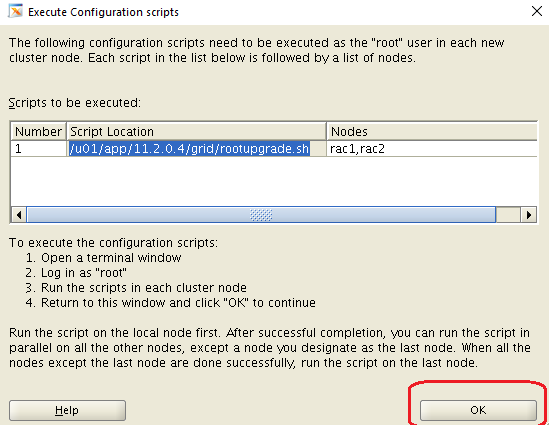 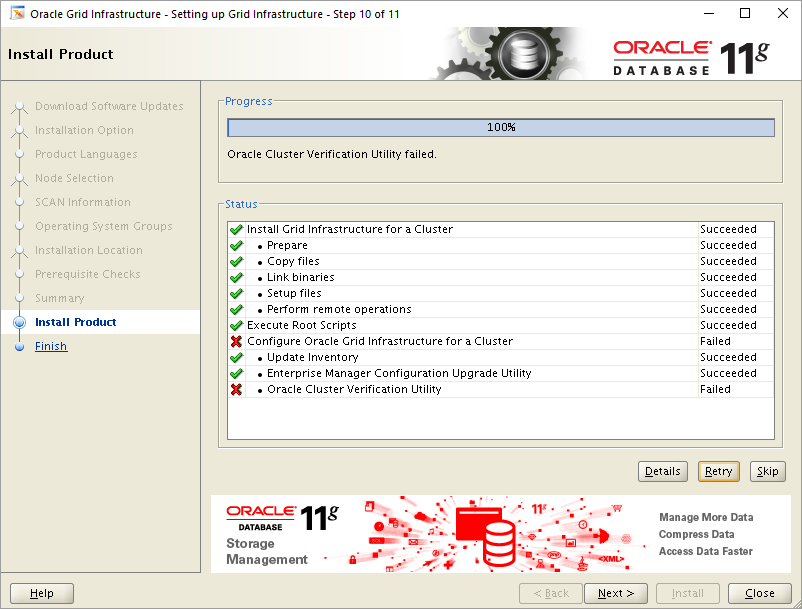 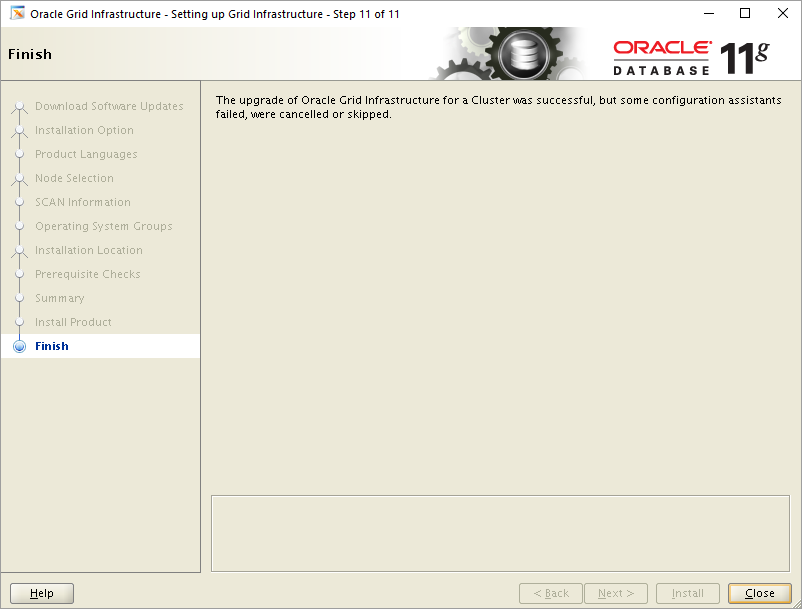 [root@rac1 ~]# crsctl query crs activeversionOracle Clusterware active version on the cluster is [11.2.0.4.0][root@rac1 ~]# crsctl query crs softwareversionOracle Clusterware version on node [rac1] is [11.2.0.4.0][root@rac1 ~]#[root@rac2 ~]# crsctl query crs softwareversionOracle Clusterware version on node [rac2] is [11.2.0.4.0][root@rac2 ~]#[root@rac1 ~]# crsctl check cluster -all**************************************************************rac1:CRS-4537: Cluster Ready Services is onlineCRS-4529: Cluster Synchronization Services is onlineCRS-4533: Event Manager is online**************************************************************rac2:CRS-4537: Cluster Ready Services is onlineCRS-4529: Cluster Synchronization Services is onlineCRS-4533: Event Manager is online**************************************************************[root@rac1 ~]#[root@rac1 ~]# crsctl stat res -t--------------------------------------------------------------------------------NAME           TARGET  STATE        SERVER                   STATE_DETAILS--------------------------------------------------------------------------------Local Resources--------------------------------------------------------------------------------ora.LISTENER.lsnr               ONLINE  ONLINE       rac1               ONLINE  ONLINE       rac2ora.OCR.dg               ONLINE  ONLINE       rac1               ONLINE  ONLINE       rac2ora.asm               ONLINE  ONLINE       rac1                     Started               ONLINE  ONLINE       rac2                     Startedora.gsd               OFFLINE OFFLINE      rac1               OFFLINE OFFLINE      rac2ora.net1.network               ONLINE  ONLINE       rac1               ONLINE  ONLINE       rac2ora.ons               ONLINE  ONLINE       rac1               ONLINE  ONLINE       rac2ora.registry.acfs               ONLINE  ONLINE       rac1               ONLINE  ONLINE       rac2--------------------------------------------------------------------------------Cluster Resources--------------------------------------------------------------------------------ora.LISTENER_SCAN1.lsnr      1        ONLINE  ONLINE       rac2ora.cvu      1        ONLINE  ONLINE       rac1ora.oc4j      1        ONLINE  ONLINE       rac2ora.rac1.vip      1        ONLINE  ONLINE       rac1ora.rac2.vip      1        ONLINE  ONLINE       rac2ora.scan1.vip      1        ONLINE  ONLINE       rac2ora.scan2.vip      1        ONLINE  ONLINE       rac1ora.scan3.vip      1        ONLINE  ONLINE       rac1[root@rac1 ~]#